Le C.L.A.S Paris Est-TenonVOUS PROPOSELe samedi 03 juin 2023 à 16 hAu Palais Galliera, 10 Av. Pierre 1er de Serbie, 75116 ParisEn visite guidée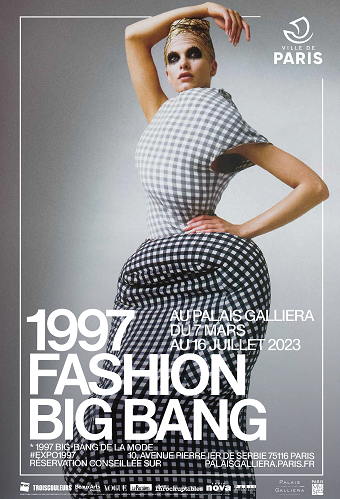 Consécration de la mode des années 1990 et année charnière vers le nouveau millénaire, 1997 voit l'enchaînement effréné de collections, de défilés et d'événements qui vont dessiner les contours de cet art à part entière.Le Palais Galliera s'embrase pour 1997, année du « Big Bang » de la modePrix INSERM: 10 € -Prix (Fac, CNRS, AP): 13.5 €-Plein tarif : 15 €(Le coût du guide est pris en charge par le CLAS)INSCRIPTIONS A RENVOYER Par Mail à:sophie.vilches@inserm.fr AVANT le 15/04/2023C.L.A.S Paris Est- TenonCOUPON-RÉPONSE	Nom de l’agent: 	Tel :Mail :	Unité :Merci de bien indiquer votre appartenance (nom de l’employeur sur votre feuille de salaire) ainsi que votre statut :T1 TARIF INSERM (personnel et ayants droits)T2 = TARIF (Faculté, APHP, CNRS, CEA etc…)T3= PLEIN TARIF (personne extérieure)Date limite de réservation AVANT le 15 avril 2023Par Mail à: sophie.vilches@inserm.frLes réservations ne seront définitives qu'à la réception du règlement par chèque à l'ordre du CLAS INSERM ou par virement (RIB du CLAS sur demande)chèque adressé à :		Sophie VILCHES				INSERM U 1155-Bât Recherche				Clas Paris Est Tenon				Hôpital Tenon				4 rue de la Chine				75020 PARISAppartenanceAppartenanceStatutStatutINSERMSTATUTAIREFac, APHP, CNRSCDDVACATAIREETUDIANTRETRAITELieuExpoDateHeureTARIF SUIVANT APPARTENANCETARIF SUIVANT APPARTENANCETARIF SUIVANT APPARTENANCEQUANTITEQUANTITEQUANTITEMONTANTPalais Galliera199703/06/2316 hT1 Inserm-T2 Fac AP,CNRST3 EXTT1 Inserm-CNRST2 Fac-APT3 EXT1013.515MONTANT TOTALTOTAL